ENGAGEMENT GLOBAL gGmbHService weltwärts Tulpenfeld 753 113 BonnJustificatif de l'utilisation des fonds de l'échange de groupes de jeunes dans le cadre de la ligne de soutien de « weltwärts- projets de rencontre » Pour le projet :Durée du projet du	au Numéro de l'accord de cofinancement WLV:   wwB-Rapport factuel (Partie 1)Le rapport factuel peut être rempli par les deux partenaires soit conjointement, soit séparément. Un rapport factuel rempli conjointement doit être signé par les deux partenaires. Si vous présentez le rapport factuel séparément, il revient au partenaire qui a établi le document de signer celui-ci.Dans ce cas, le rapport factuel n’est considéré comme étant complet que lorsque les deux partenaires ont présenté le rapport factuel.Veuillez tenir compte des remarques suivantes avant de remplir le rapport factuel :Veuillez vous référer concrètement à votre demande.La partie comptable du justificatif de l'utilisation des fonds (comparaison entre l'état actuel et l'état visé) doit absolument être présentée par le partenaire allemand (responsable du consortium) (voir le point 2.3 de l'accord de cofinancement). Aperçu des mesures réalisées ; liste des phases du projet et des activités réaliséesVeuillez décrire le déroulement du projet réalisé de manière chronologique et sous forme de tableau récapitulatif.Différenciez toutes les phases du projet (phase de préparation, 1ère rencontre, phase intermédiaire,   2ème rencontre, phase de suivi).Justifiez les modifications éventuelles par rapport à la demande.¹ Pour les événements durant moins de 8 heures, veuillez indiquer le nombre d'heures.Modifications par rapport à la planification (accord)Veuillez énumérer ici le cas échéant les demandes de modification approuvées :Exigences particulièresSi des exigences particulières ont été énoncées dans l'accord de cofinancement (point 14), veuillez aborder ce point et justifier que vous avez rempli les exigences.Questions de fond concernant le projetLes réponses à cette question sont destinées à évaluer la transposition des critères d'éligibilité.Veuillez rapporter vos réponses à l'ensemble du projet, c'est-à-dire tant aux phases de rencontre qu'aux phases de non rencontre :Décrivez quelle contribution le projet a apporté de votre point de vue à l'objectif de développement durable que vous avez choisi ?Comment l'apprentissage global² entre les deux groupes nationaux a-t-il été encouragé et thématisé ?² Les activités d'information et d'éducation au développement sont destinées à :Éveiller l'intérêt pour les pays en développement et mettre en lumière les interdépendances mondiales et leur influence sur tout un chacun ;Encourager la réflexion sur le modèle de développement durable et sa réalisation ;Inciter à participer activement à une société responsable sur le plan social dans un monde globalisé ;Soutenir l'engagement dans le domaine du développement des citoyen-ne-s [Source Concept 159 du BMZ]Décrivez quels groupes cibles ont été atteints par le projet ? Si possible, faites la distinction entre les participant-e-s soutenu-e-s par la demande et les personnes indirectement touchées par le projet telles que d'autres membres du groupe, les organismes, parents, amis, grand public.Décrivez la coopération dans le partenariat demandeur. Quels enseignements les deux partenaires ont-ils retirés de la coopération pour l'avenir ?Quels unités/activités/éléments du projet global ont-ils été conçus individuellement ou collectivement par les participant-e-s et de quelle manière ?À quels moments quels instruments ont-ils été utilisés pour l'analyse et l'évaluation ?Conclusions et perspectivesQuelles modifications induites par la mesure pouvez-vous constater chez les participant-e-s ? Comment se justifie votre appréciation ?Quel était l'objectif du projet ? A-t-il été atteint ? Comment se justifie votre appréciation ?Quelles expériences ressortent-elles du projet terminé qui pourraient être pertinentes pour les projets d'échange de jeunes futurs ? À quoi faut-il prêter particulièrement attention de votre point de vue pour les projets futurs ?Pièces jointes et déclarations - justificatif de l'utilisation des fondsVeuillez présenter les pièces jointes énumérées : Justificatif chiffré / Comparaison entre l'état actuel et l'état visé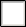   Listes de documentsExplications sur les particularités / anomalies dans le formulaire « justificatif de l'utilisation des fonds - justificatif chiffré » ou les listes de documents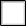 Les pièces jointes ci-dessous doivent être présentées si besoin est ou sur demande :  Plans de déroulement des différentes phases du projetListe des participant-e-s aux deux rencontres ainsi qu'aux phases de non rencontre dans les deux pays et des deux groupes  Retours des participant-e-s  Résultats du projet (blogs, articles, vidéos, photos, etc.)  Autres (veuillez préciser)DéclarationsJe garantis/Nous garantissons que les indications fournies dans le justificatif de l'utilisation des fonds sont exactes et exhaustives. Je confirme/Nous confirmons que les dépenses étaient nécessaires, que l'action a été menée de manière économique et efficace.Lieu, dateFonctionNom en lettres majusculesSignature de la personne autorisée à signer chez le partenaire allemandLieu, dateFonctionNom en lettres majusculesSignature de la personne autorisée à signer chez le partenaire du projetVeuillez envoyer ce formulaire et toutes les pièces jointessous format papier signé à ENGAGEMENT GLOBAL et scanné à ww-begegnung@engagement-global.dePartenaire allemandPartenaire du projetNom de l'organisme, adresseInterlocuteurE-mailTéléphoneQuand ?Combien de temps¹?Où ?(pays, localité)À quoi servait l'activité ? Quel était l'objectif ?Que s'est-il passé pendant l'activité ?Comment l'objectif a-t-il été atteint ?Ajouter une ligneDate de la demande :Teneur : [description succincte]Justification/explication : [description succincte]Ajouter une ligne